Saturday 4th JulyProverbs. 3: 5, 6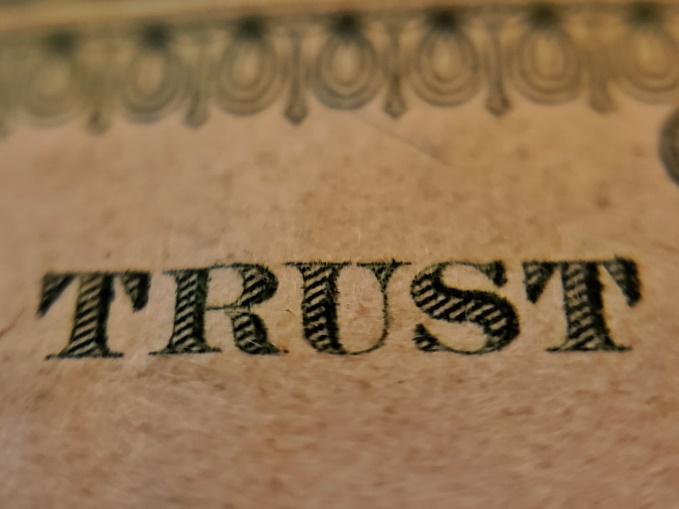 Trust in the Lord with all your heart
    and lean not on your own understanding;
6 in all your ways submit to him,
    and he will make your paths straightToday our American cousins are celebrating Independence Day! Independence can be a very good and important thing, but as Christians, the Bible tells us that we need to be dependent on God. We were designed to live in communion with Him. Sometimes people comment that faith in Jesus is just a crutch for those that are weak. Of course, it takes great strength and courage to be a Christian – especially in a day and age which can be hostile. The trouble is that we have a choice in life about who or what to lean on – we all lean on something or someone, even if that is ourselves – our own understanding.  But nothing or no-one else was designed to give that kind of support. We need to trust in the only one who won’t give way – who is faithful and true and who has perfect understanding of all things.Father, today I choose to lean on you – to trust you, and depend on you for all that I need. Help me to put you and your ways first in my live and to walk with you and know your guidance in all things. Amen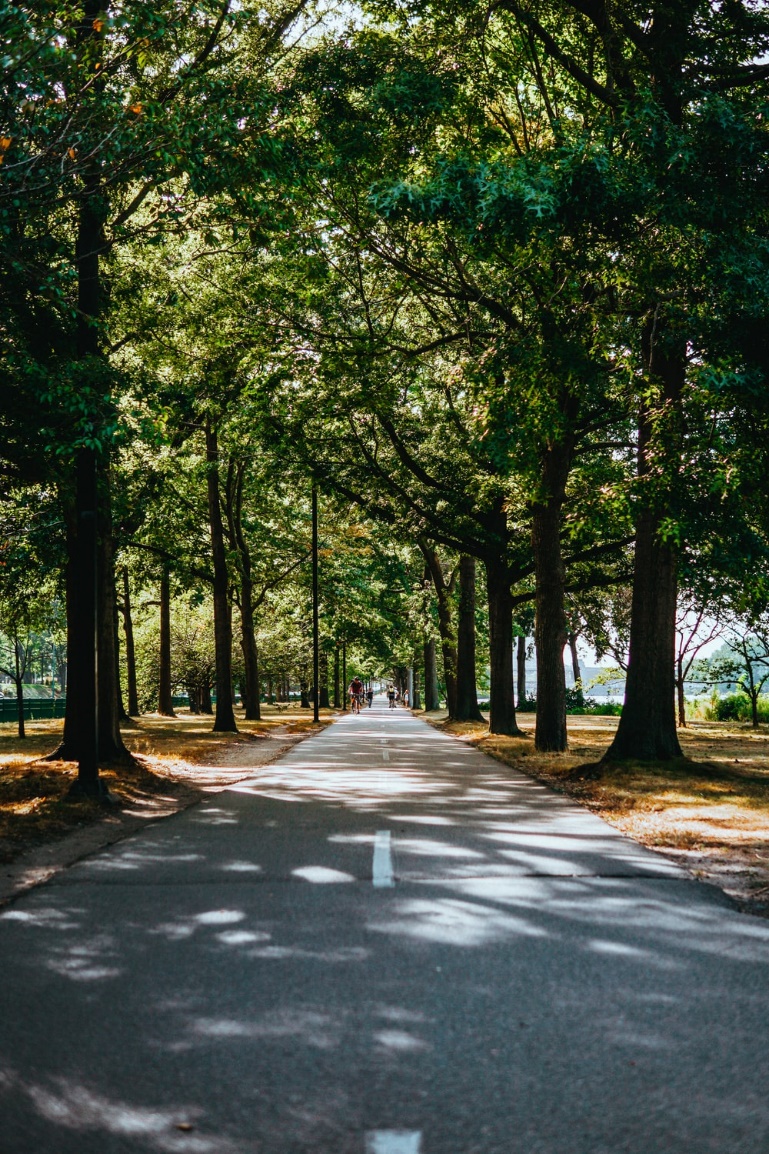 ‘He will make your paths straight’